EOSC enters the year 2021 with a new leadershipThe EOSC Association entered the year of 2021 with a new leadership, elected at the inaugural General Assembly meeting held on 17th December 2020. The EOSC Association will be chaired by the President and eight Directors to manage and implement the decisions taken by the General Assembly. The EOSC Association was established in mid-2020 under the Belgian national law as an international non-profit organisation. The EOSC Association is gradually taking over the duties and responsibilities of the EOSC Governance operating in previous years. The EOSC Association is also expanding its membership base. The CESNET Association; the Masaryk University, as the host of the CERIT – Scientific Cloud; and the VŠB – Technical University of Ostrava, operating the IT4Innovations National Supercomputing Centre, has already joined the EOSC Association from within the Czech research community. Jointly these three institutions create the Czech national e-infrastructure network e-INFRA CZ. The Ministry of Education, Youth and Sports entrusted the CESNET Association the role of the so-called “Mandated Organisation” to represent the interests of the Czech Republic in the EOSC Association.
e-INFRA CZ – CESNET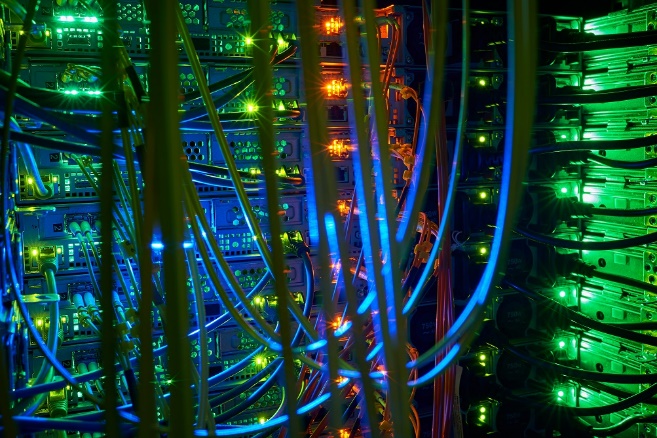 The EOSC InitiativeThe European Open Science Cloud (EOSC) initiative is a part of the implementation of the European Digital Single Market strategy and the European Open Science policy. The aim of the EOSC is to create a unified data infrastructure in Europe, accessible to both academia and industry, as well as to public service providers. The EOSC is a pan-European initiative based on the principle of making scientific data available according to the FAIR principles, i.e. scientific data are findable, accessible, interoperable and reusable. The EOSC ambition is to offer a virtual environment for more than 1.7 million scientists and 70 million science and technology professionals working in Europe. At the same time, the key principle of the EOSC initiative is that, in addition to the scientist who generates the data during his/her research it can also be used by a scientist who only gains access to it.
e-INFRA CZ – IT4Innovations National Supercomputing Centre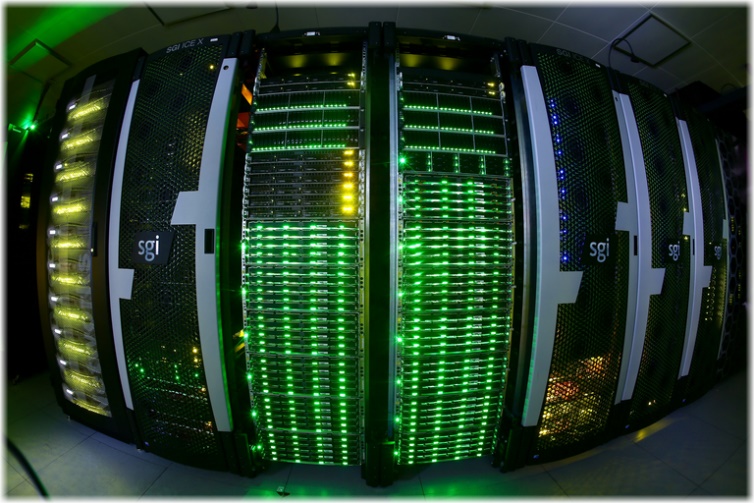 The EOSC AssociationIn 2020, the EOSC Association with the statutory seat in Brussels became the legal entity guaranteeing the implementation of the EOSC initiative. The EOSC Association Statutes are available for download at the EOSC websites. During the inaugural meeting of the EOSC General Assembly, which took place on 17th December 2020, Karel Luyben (CESAER) was elected the President of the EOSC Association, jointly with eight Members of the Board of Directors, who are:Suzanne Dumouchel (CNRS) – three-year mandate;Marialuisa Lavitrano (UNIMIB) – three-year mandate;Klaus Tocthermann (ZBW) – three-year mandate;Ignacio Blanquer (UPV) – two-year mandate;Sarah Jones (GÉANT) – two-year mandate;Ronan Byrne (HEAnet) – one-year mandate;Bob Jones (CERN) – one-year mandate;Wilhelm Widmark (SU) – one-year mandate.Entities from the EU Member States, Associated Countries and/or Countries Associated with the EU Framework Programme for Research and Innovation may join the EOSC Association as Members. Entities from EU Member States or Associated Countries or from States Associated with the EU Framework Program for Research and Innovation may join the EOSC as its members.Subjekty z členských států EU nebo přidružených zemí nebo ze států přidružených k rámcovému programu EU pro výzkum a inovace se mohou připojit k EOSC jako jeho členové.Do EOSC Association may join as members entities from EU Member States or associated countries or from countries associated with the Framework Program for EU Research and Innovation.Do EOSC Association se mohou připojit jako členské subjekty z členských států EU nebo přidružených zemí nebo ze zemí přidružených k rámcovému programu pro výzkum a inovace EU.Úplné výsledky se nepodařilo načístZkusit znovuOpakování…Opakování…They may also enter as Observers, as well as institutions from any third country. They may also enter as observers, and institutions from any third country may also become observers.Mohou také vstoupit jako pozorovatelé a pozorovateli se mohou stát také instituce z jakékoli třetí země.They come as observers, the observer can also become an institution of any third country.Přicházejí jako pozorovatelé, pozorovatel se také může stát institucí jakékoli třetí země.Úplné výsledky se nepodařilo načístZkusit znovuOpakování…Opakování…The annual membership fee for Members of the EOSC Association is EUR 10.000 and for Observers EUR 2.000.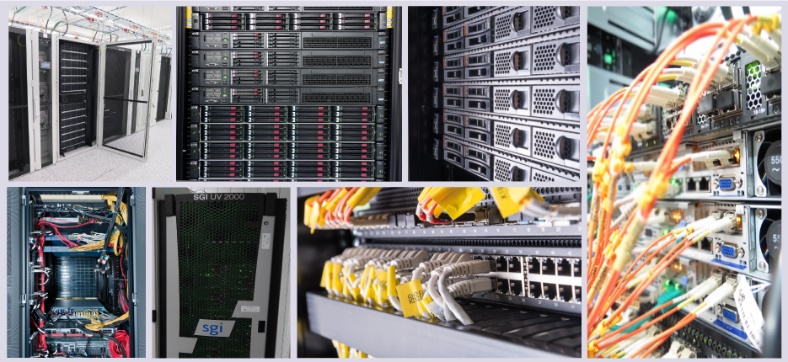 e-INFRA CZ – CERIT Scientific CloudThe EOSC Association will play a key role in the implementation of the European Partnership to be run under the Horizon Europe EU Framework Programme for Research and Innovation (2021–2027). The mutual interaction between the EOSC Association, being the legal entity bringing together the leading European research stakeholders; Among other things, the EOSC will play a key role in the implementation of the European Partnership, with the interaction between the EOSC as a legal entity bringing together key stakeholders from the research community;EOSC bude mimo jiné hrát klíčovou roli při provádění evropského partnerství, přičemž interakce mezi EOSC jako právním subjektem spojuje klíčové zúčastněné strany z výzkumné komunity;EOSC Association will play, among others. I key role in the implementation of the European Partnership, the interaction between associations EOSC as a legal entity bringing together key stakeholders from the research community;Zahraje mimo jiné společnost EOSC Association. I klíčovou roli při provádění evropského partnerství, interakce mezi sdruženími EOSC jako právním subjektem sdružujícím klíčové zúčastněné strany z výzkumné komunity;Úplné výsledky se nepodařilo načístZkusit znovuOpakování…Opakování…the European Commission, being the implementing body for the 9th EU Framework Programme; and the The European Commission, as the implementing body for the 9th EU Framework Program for Research and Innovation on Horizon Europe (2021-2027);Evropská komise jako prováděcí orgán 9. rámcového programu EU pro výzkum a inovace v programu Horizont Evropa (2021–2027);The European Commission, as the implementing authority 9th EU Framework Program for Research and Innovation Horizon Europe (2021-2027);Evropská komise jako prováděcí orgán 9. rámcový program EU pro výzkum a inovace Horizont Evropa (2021-2027);Úplné výsledky se nepodařilo načístZkusit znovuOpakování…Opakování…EU Member States and Countries Associated to Horizon Europe, will be vital for the successful achievement of the EOSC objectives in the renewed post-2020 European Research Area.